October 19, 2016	In Re:	C-2015-2514773(SEE ATTACHED LIST)BUREAU OF INVESTIGATION AND ENFORCEMENT v. PECO ENERGY COMPANYFixed Utility ComplaintsCORRECTED Hearing Notice	This is to inform you that the notice dated October 12, 2016 on the above-captioned case contained incorrect information. The purpose of this notice is to correct that information.  All corrections will be double underlined.Type:		Prehearing ConferenceDate: 		Tuesday, November 29, 2016Time:		10:00 AMLocation:		Hearing Room 3Plaza LevelCommonwealth Keystone Building400 North StreetHarrisburg, PA  17120Presiding:	Administrative Law Judge David SalapaPO Box 3265Harrisburg, PA  17105-3265Telephone:	717.787.1399Fax:  		717.787.0481	Attention:  You may lose the case if you do not come to this hearing and present facts on the issues raised.	If you intend to file exhibits, 2 copies of all hearing exhibits to be presented into evidence must be submitted to the reporter.  An additional copy must be furnished to the Presiding Officer.  A copy must also be provided to each party of record.	Individuals representing themselves do not need to be represented by an attorney.  All others (corporation, partnership, association, trust or governmental agency or subdivision) must be represented by an attorney.  An attorney representing you should file a Notice of Appearance before the scheduled hearing date.	If you are a person with a disability, and you wish to attend the hearing, we may be able to make arrangements for your special needs.  Please call the scheduling office at the Public Utility Commission at least five (5) business days prior to your hearing to submit your request.	If you require an interpreter to participate in the hearings, we will make every reasonable effort to have an interpreter present.  Please call the scheduling office at the Public Utility Commission at least ten (10) business days prior to your hearing to submit your request.Scheduling Office:  717.787.1399AT&T Relay Service number for persons who are deaf or hearing-impaired:  1.800.654.5988c:	ALJ Salapa		Bobbie Jo Williams	Calendar Copy		File CopyC-2015-2514773 – PUBLIC UTILITIES COMMISSION BUREAU OF INVESTIGATION AND ENFORCEMENT v. PENNSYLVANIA ELECTRIC COMPANY 

ROMULO L DIAZ JR ESQUIRE
PECO ENERGY COMPANY
2301 MARKET STREET
LEGAL DEPT S23-1
PHILADELPHIA PA  19103
215-841-6857ACCEPTS E SERVICE

HEIDI WUSHINSKE ESQUIRE
BI&E
400 NORTH STREET
PO BOX 3265
HARRISBURG PA  17105-3265
717-214-9594ACCEPTS E SERVICE

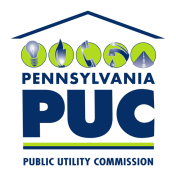  PUBLIC UTILITY COMMISSIONOffice of Administrative Law JudgeP.O. IN REPLY PLEASE REFER TO OUR FILE